5.  Vamos a hacer, que el pastel y el donuts, en lugar de aparece en  un sitio fijo, aparezca en un lugar al azar. Como la x puede tomar  valores  entre -240 y 240, e y  entre -180 y 180: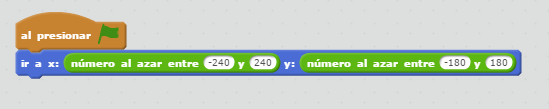 6. Vamos a hacer que cada vez que  alcance el gato al pastel, este desaparezca  y parezca en otro lugar aleatorio.Esto último debe ocurrir durante todo el juego, por lo que debo meter la sentencia de control por siempre: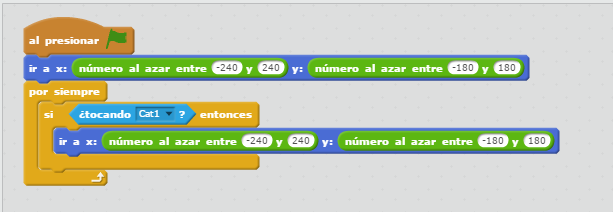 7. Arrastra el programa al donuts, para aplicarle el mismo programa: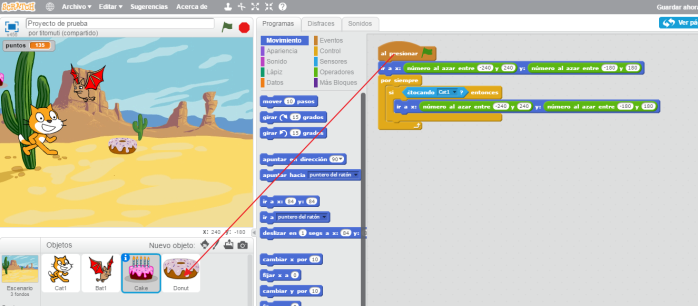 8. Ahora vamos a poner el sistema de puntos, quiero que me dé 10 puntos si el gato come la tarta, 5 puntos si come el donut, y reste 5 puntos si es alcanzado por el murciélago.Creo una variable que llamaré puntos: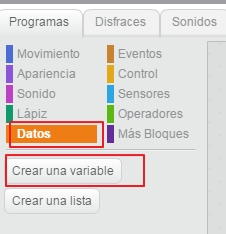 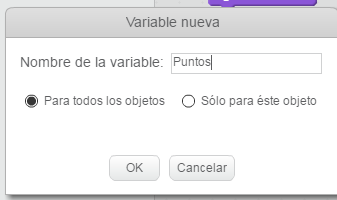 9. Cuando baje la bandera los puntos se quedarán en 0, por ejemplo lo hacemos en objeto escenario: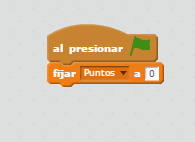 Al objeto tarta le añadimos cambiar puntos: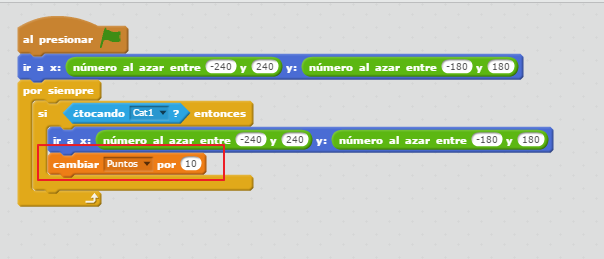 Al donut: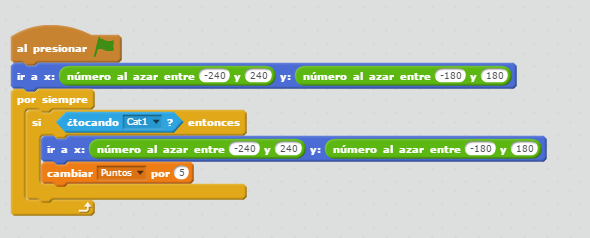 Al murciélago: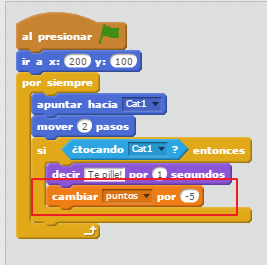 Comprueba que funciona.10. Ahora vamos a hacer si el gato choca con el borde derecho, en lugar de pararse aparezca por el lado izquierdo, es decir si la posición en x es mayor de 240, que se fije en x=-240: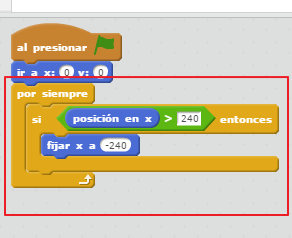 Haz lo mismo para que al llegar al borde izquierdo aparezca por el derecho, y con los bordes arriba y abajo.11. Pon el nombre al proyecto, Juego del pastel: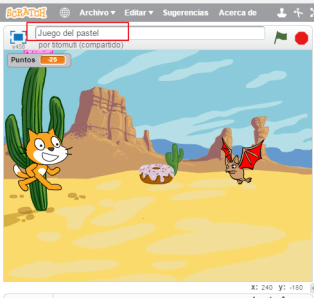 Guarda el proyecto.11. Comparte el proyecto: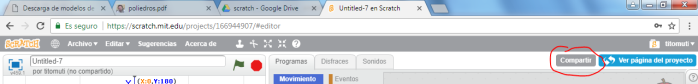 ES MUY IMPORTANTE COMPARTIR EL PROYECTO, SI NO  LO HACES LA PROFESORA NO PUEDE ACCEDER Y CORREGIR11. Envía el proyecto a inforionora@gmail.com, basta que copies la dirección: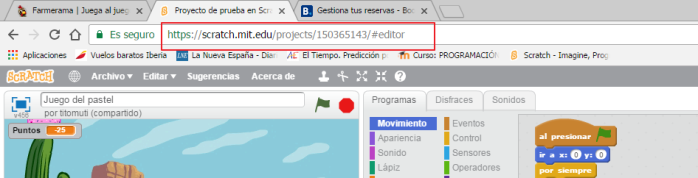 12. Ahora realiza otro proyecto,  un juego llamado:  Juego del pastel 2, igual que este pero solo con un pastel, y que murciélago en lugar de perseguir al gato, persiga el pastel. Deberás hacer 2 variables, una  para los   puntos del gato y  otra para los puntos del murciélago.Se suma 10 puntos a quien primero alcance el pastel.Comparte  y envía el proyecto a inforionora@gmail.com